Individual Logbook Summary Fellowship Education and Training Spinal Surgery Australian Orthopaedic Association and Neurosurgical Society of Australasia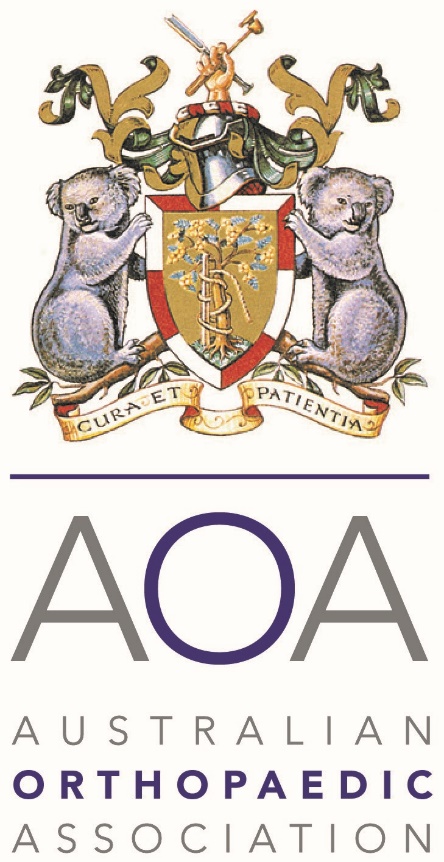 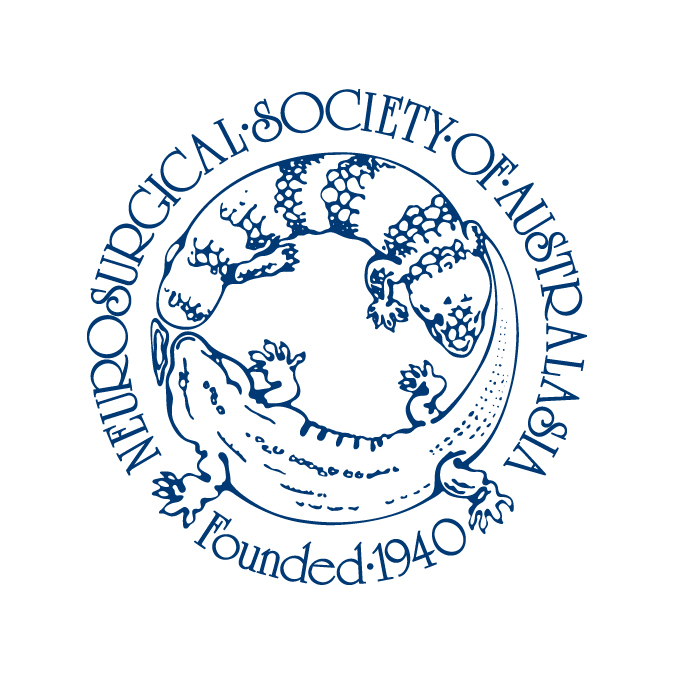 This logbook summary must be submitted when applying to join a PFET Position, at the 6 and 12 month marks of the Position or at the PFET Committee’s request. To be completed electronicallyFellow Name: Training Period covered by summary: 	to  Hospital: Number of days absent: Supervisor Signature (e-signature acceptable): 	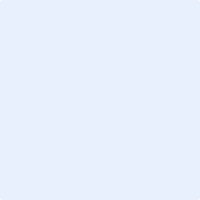 Fellow Signature (e-signature acceptable): 		Note: Operations with multiple procedures should only be counted once. For example, for a hybrid ACDF and disc arthroplasty, it may be counted as an ACDF or an arthroplasty, but not both.
Note: Operations with multiple procedures should only be counted once. For example, for a hybrid ACDF and disc arthroplasty, it may be counted as an ACDF or an arthroplasty, but not both.Spine - Adults and PaediatricsPrimary SurgeonFirstAssistantSecondAssistantTotalLumbar discectomy Lumbar canal decompression Cervical laminectomy Cervical foraminotomyThoracic laminectomyThoracic discectomyPosterior instrumented fusion, occipito-cervical, cervical, thoracic, lumbar, lumbo-pelvic Posterior lumbar fusion without instrumentationAnterior cervical discectomy and fusionCervical disc arthroplasty Lumbar disc arthroplastyAnterior lumbar interbody fusionLateral lumbar interbody fusionPosterior lumbar interbody fusion Corpectomy and stabilisation Epidural abscess Epidural haematoma Post-operative wound debridement ScoliosisSagittal plane deformity Pedicle subtraction osteotomy Syrinx shunt procedure Tethered spinal cord Extradural, intradural and intramedullary tumours and lesions of the spine Total